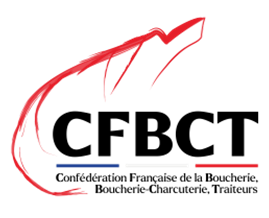 Appels à candidatures _ mai 2023Pour le déploiement du CQP Technicien boucher artisanal (RNCP36597)Cadre de réponse(3/3)Ce document permet d’expliciter la proposition technique de l’organisme candidat à l’habilitation Y joindre tous les documents permettant d’apporter des précisionsCommanditaire : Branche professionnelle de la boucherie, boucherie-charcuterie et boucherie hippophagique, triperie, commerces de volailles et gibiers (IDCC 0992)À établir conformément au cahier des chargesL’ensemble des rubriques du cadre de réponse doit être rempli.La commission d’instruction des candidatures aura une attention toute particulière à une rédaction synthétique des éléments proposés par les organismes de formation dans ce cadre.Tout dossier incomplet ne sera pris en compte.1. Identification l’organisme de formation2. Lieu(x) de mise en œuvre 3. Compréhension de la demande L’organisme candidat à l’habilitation reformule la demande.4. Connaissance des secteurs d’activités de la branche professionnelle concernéeL’organisme candidat à l’habilitation expose sa connaissance du secteur d’activités de la boucherie, boucherie-charcuterie et boucherie hippophagique, triperie, commerces de volailles et gibiers.5. Expériences du prestataire de formationL’organisme candidat à l’habilitation présente l'expérience de sa structure, ses références en matière de travaux similaires, ses moyens humains mis à disposition pour la réalisation et le suivi de ce type de prestations.L’organisme joint la liste d’offres d’actions de formation mis en œuvre au moment de sa candidature.6. Capacités du prestataire de formation5.1. Moyens mobilisés. Formation en présentiel L’organisme candidat à l’habilitation présente sa capacité à mettre à disposition des moyens matériel, techniques et humains répondant aux attendus du cahier des charges.L’organisme candidat à l’habilitation apportera une description détaillée, les plans et photos des locaux de formation et du laboratoire agréé utilisés pour les actions de formation visant le CQP TBA. Il présentera également les équipements nécessaires à la réalisation de la formation théorique et technique :Sas de réception des produitsBalanceSas de décartonnageChambre froide carcassesLaboratoire sur rails TMSChambre de stockageCircuit de mise sous vide pour renvoi des produits sans croisementChambre froide pour les osSalle de traçabilité et étiquetageVestiaires (F/H) adaptésCentrale de désinfectionClimatisation des laboratoiresBacs à graisseCoin plonge avec lave-vaisselleEPI adaptésÉquipements de premiers secoursSalles de formationÉquipement des salles de formationFormation à distanceL’organisme candidat à l’habilitation présente sa capacité à proposer des parcours modulaires, complets ou partiels, à distance (relatifs aux attendus du cahier des charges ou à toute autre action qu’il mène actuellement) et sa capacité à proposer un accueil, un support et des solutions techniques de FOAD accessibles à tous. Le prestataire présentera les outils / plateformes utilisées dans ce cadre.5.2. profils des formateurs et des intervenants. Les profils présentés seront uniquement ceux des formateurs et intervenants qui conduiront les actions dans le cadre du présent appel à candidatures visant le CQP TBA. L’organisme candidat à l’habilitation présente également les profils des coordinateurs pédagogiques, référent handicap et accompagnateurs VAE qui accompagnent les candidats. Tout changement devra être approuvé par les certificateurs CFBCT et CPNE FP. Les CV, copies des diplômes/qualifications et attestations de formation aux premiers secours, seront joints en annexe.7. Éléments de réponse par mission à fournir7.1. Identifier et recruter les candidats / les bénéficiaires selon les prérequisContenu de la réponseL’organisme candidat à l’habilitation, dans le cadre ci-dessous (en 2 pages ou 600 mots maximum), décrit et explicite les modalités d’identification des candidats/bénéficiaires, les méthodes et outils de recrutement et de positionnement adaptés à chacun des publics visés. Il présente également la manière dont il accompagne le positionnement des candidats en alternance au sein des entreprises sur les activités visées par le CQP TBA.Documents à joindre au cadre de réponse- Un exemple de test de positionnement contextualisé par public visé par le CQP TBA- La grille critériée de sélection des candidats/bénéficiaires par public visé par le CQP TBA- La grille de recueil du test de positionnement par public visé par le CQP TBA- La grille d’entretien de positionnement visant le CQP TBA7.2. organiser, mettre en œuvre et évaluer des actions de formation adaptées au public, portant sur l’ensemble des secteur d’activités des branches professionnelles concernées par l’appel à candidatures et permettant l’acquisition des compétences nécessaires à la validation de la certification « TBA ».Contenu de la réponseL’organisme candidat à l’habilitation, dans le cadre ci-dessous (en 3 pages ou 900 mots maximum), explicite comment il organisera, mettra en œuvre et évaluera les actions de formation. Il indiquera les modalités de suivi de la prestation et les outils de traçabilité dédiés utilisés.L’organisme candidat à l’habilitation indiquera dans sa réponse :- le nombre de sessions qu’il souhaite mettre en œuvre chaque année- l’articulation du ou des blocs optionnels qu’il propose de mettre en œuvre- le nombre de candidats par session organisée et le type de public visé- la durée totale de l’action de formation ;- le lieu de l’action de formation - le rythme de l’action de formation selon le public visé ;- le nombre de modules de l’action de formation ;- les différents modules, leur durée, leur objectif pédagogique et la ou les modalités pédagogiques ;- les séquences et les séances pédagogiques, leurs objectifs pédagogiques, leurs modalités de formation, l’intention pédagogique visée et l’intervenant ;- la quantité de matière d’œuvre par type de viande, par stagiaire et par séquence pédagogiques ;- les méthodes, les techniques et les outils pédagogiques spécifiques employés ;- les modalités d’accompagnement des candidats / des bénéficiaires ;- les modalités d’accompagnement et de prise en compte des candidats en situation de handicap ;- les modalités d’évaluation et de suivi des apprentissages ;- les modalités et les outils d’évaluation de l’action de formation.Pour les parcours pédagogiques multimodaux, L’organisme candidat à l’habilitation détaillera et explicitera l’organisation pédagogique choisie.Documents à joindre au cadre de réponse- Une carte de progression pédagogique ou un synoptique de formation détaillé du parcours pédagogique CQP TBA- Les supports types des évaluations formatives.- Le calendrier des dates des parcours de formation selon le public visé par le CQP TBA- Les documents-types de suivi des stagiaires selon le public visé ou spécifiques au CQP TBA- Le document type d’évaluation de l’action de formation ou spécifique au CQP TBA7.3. accompagner les candidats lors des différentes phases inhérentes à une certification par la voie de la VAEContenus de la réponseL’organisme candidat à l’habilitation, dans le cadre ci-dessous (en 2 pages ou 600 mots maximum), détaille et explicite le rythme et les modalités d’accompagnement mis en œuvre dans le cadre de l’accès au CQP « TBA » par la voie de la VAE.Il apporte également, le cas échéant, des données sur la volumétrie de parcours de VAE qu’il a porté depuis les 3 dernières années et plusieurs exemples de parcours d’accompagnement VAE sur différentes certifications qu’il précise (CQP, Titres, diplômes).Il démontre comment il tient compte des évolutions réglementaires liées à la VAE (21 décembre 2022), dans les propositions d’accompagnement VAE et de possibilités de parcours VAE partiels et/ou mixte VAE + formation.Documents à joindre au cadre de réponse- Des exemples de documents-type d’accompagnement utilisés ou spécifique au CQP TBA- Les curriculums vitae des formateurs et intervenants et accompagnateurs VAE- Les preuves de la réalisation d’accompagnement VAE et les taux de réussite de ces parcours depuis 3 ans7.4. organiser les épreuves de la certification par la voie de la formation et de la VAE selon les modalités d’évaluation décrites dans le référentiel d’évaluation et dans le respect des modalités de composition des jurysContenus de la réponseL’organisme candidat à l’habilitation, dans le cadre ci-dessous (en 2 pages ou 600 mots maximum), décrit l’organisation et le déroulement d’une session de certification pour des candidats issues de la formation et pour des candidats par VAE. Il présentera les profils (nom, statut, expérience, qualifications) des membres de jury technique d’évaluation qu’il souhaite positionner pour les épreuves certificatives du CQP TBA. Le prestataire précise, le cas échéant, s’il est habilité à conduire des évaluations certificatives, si oui, il précise sur quelle(s) certification(s) et l’autorité administrative / certificateur elle(s) dépend(ent).Documents à joindre au cadre de réponse- Un planning type d’organisation de session d’évaluations certificatives pour le CQP TBA- Un exemple de questionnaire à visée professionnelle- La grille d’observation pour la mise en situation professionnelle reconstituée du CQP TBA- Le guide d’évaluation de la maitrise professionnelle.- Le profil des membres de jury technique proposés pour le jury technique d’évaluation- Les éléments relatifs aux habilitations à conduire des sessions d’évaluation certificatives (diplômes, titres, certifications RNCP / RS, etc.)7.5. Assurer le suivi des bénéficiaires / des candidats du CQP « TBA » à l’issue de chaque cession d’examen et l’insertion professionnelle des titulaires de la certification « TBA »Contenus de la réponseL’organisme candidat à l’habilitation, dans le cadre ci-dessous (en 1 page ou 300 mots maximum), décrit les outils et les modalités de suivi de cohortes des candidats ainsi que les outils et les modalités de suivi de l’insertion professionnelle des titulaires du CQP « TBA ».Documents à joindre au cadre de réponse- Le questionnaire type pour réaliser le suivi de l’insertion professionnelle des titulaires du CQP TBA.7.6. Promouvoir le parcours de formation du CQP « TBA »Contenus de la réponseL’organisme candidat à l’habilitation, dans le cadre ci-dessous (en 1 page ou 300 mots maximum), décrit et explicite les actions de promotion qu’il prévoit de mettre en œuvre et les modalités de promotions choisies.Document à joindre au cadre de réponse- La maquette du support de présentation du parcours de formation du CQP « TBA ».- Des exemples de supports de communication utilisés pour plusieurs de ses actions de formation menées par l’organisme candidatRaison sociale de l’organisme de formationAdresse postaleNuméro de Siret (Siège)Raison sociale de du lieu de mise en œuvreAdresse postaleNuméro(s) de Siret (si différent du siège)NOM PrénomDétail de l’expérience professionnelle dans l’alimentation artisanaleNb d’années d’expériences en tant que formateur /intervenantsNb d’années dans la structure / d’intervention dans la structureDétail des références dans la structureSpécialité de formation1	2…..